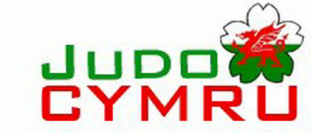 British Judo Performance Pathway – Home Nation PartnershipPerformance Pathway:The British Judo 2020 Performance Strategy is focused on delivering the first British Judo Olympic Champion by the 2020 Games;In order to deliver this ambitious goal the importance of developing an aligned and sustainable performance pathway is essential;In order to deliver a functioning performance pathway an effective working partnership with each Home Nation is essential to ensure players arrive onto the World Class Performance Programme (WCPP) with the necessary skills and experiences to continue developing and performing on the world stage;The British Judo Performance Pathway Strategy details six key project areas to deliver by 2020:Articulated Pathway Framework, Athlete Case Study Project, Technical Curriculum development,Pathway stage assessment protocols, Heavyweight recruitment programme, Recruitment & retention plans.British Judo commitment:Recognition of the Home Nation Programme as a key stage of the Performance Pathway articulation, naming it as a ‘Home Nation Performance Programme’;Formal announcement of the pathway recognition, status and support to be provided and identify opportunities to promote the Welsh Judo programme on a continued basis;Allocation of British Judo Performance Pathway Manager to support Welsh Judo’s Performance Programmes up to 12 days per year (regular meeting/attendance-role on key groups);Formation and delivery of a Performance Pathway Commission to support pathway activity and shape pathway delivery;Deliver an annual Performance Pathway Commission meeting in Wales;Nominate, where appropriate, Welsh Judo Coaches for the UK Sport Elite Athlete to Coach Programme (ECAP) and any other Coach Development programmes;To provide Welsh Judo access, where appropriate, to Coaching and Sport Science/Medicine resources;Fund and deliver of a Talent Transition programme for players (Olympic & Paralympic) moving from Home Nation to the British Judo World Class Performance Programme;Provide monthly status reports on Welsh players and opportunities for an identified Welsh Judo Coach to attend a monthly Case Conference during the first year on their transition into the Centre of Excellence (G or Podium Potential Programmes);Deliver a Paralympic Assessment Day in Wales at least once per year;To deliver/make available funding/resources for specific projects that will add value/benefit the home nation programme and performance pathway. To include a Home Nation’s project fund as standing item in the Performance Pathway Commission where Home Nations can propose/request access to a Pathway Development budget which will be evaluated against a set criteria. The allocated budget for 2015/16 is £10,000;Support Welsh Judo’s relationship development with Sport Wales to continue to access funding/support for future cycles including the Commonwealth Games;To explore opportunities to gain additional funding to support Home Nation programmes during the Tokyo 2020 cycle. To work with Welsh Judo to develop a justification within the Tokyo 2020 strategy to UK Sport to provide additional investment into the Home Nation programme.Welsh Judo commitment:Continue to support the delivery of the British Judo Performance Pathway Strategy;Continue to support the programme status as a ‘Home Nation Performance Programme’ within the British Judo Performance Pathway;Continue to support the delivery of the Performance Pathway Commission through attendance and engagement in discussions/projects;Host Performance Pathway Commission meetings at least once per year;Continue to support Welsh Judo Coaches to engage with the UK Sport Elite Athlete to Coach Programme (ECAP) and any other Coach Development programmes;Continue to support the transition of players from Home Nation to the British Judo World Class Performance Programme at the Centre of Excellence either directly to the Podium Potential programme or the British Judo G Programme;Support and contribute (where appropriate) to monthly transition player Case Conferencing to guide and support  the development and progression of Scottish players through the WCPP;Support the promotion and delivery of a British Judo Paralympic Assessment day at least once per year;Continue to support the National Randori programme at the British Judo Centre of Excellence by attending a minimum of  four extended camps per year;Continue to deliver National level high quality training and competition opportunities to Pre Cadets, Cadets and Juniors;Support the transition of players, through advanced discussion with British Judo, who have exited the British Judo World Class Performance Programme either through post career support or training/competition opportunities to re-enter the WCPP at a later date;Host additional training camps/sessions identified by British Judo Performance Team. 